ЗАДАНИЯ теоретического тура муниципального этапа ХХХIII Всероссийской олимпиады школьников по биологии 2017-18 учебный год. 8 классДорогие ребята! Поздравляем Вас с участием в муниципальном этапе Всероссийской олимпиады школьников по биологии! Отвечая на вопросы и выполняя задания, не спешите, так как ответы не всегда очевидны и требуют применения не только биологических знаний, но и общей эрудиции, логики и творческого подхода. Успеха Вам в работе!Часть I. Вам предлагаются тестовые задания, требующие выбора только одного ответа из четырех возможных. Максимальное количество баллов, которое можно набрать – 30 (по одному баллу за каждое   тестовое задание).Индекс ответа, который вы считаете наиболее полным и правильным, укажите в матрице ответов.1. Видоизменением какого органа является луковица нарцисса?а) корняб) листав) побегаг) цветка  2.   Вольвокс относится к организмам:а) одноклеточнымб) многоклеточнымв) колониальнымг) симбиотическим3.  Клетки какой ткани растений имеют следующее описание: клетки вытянутые, живые, с цитоплазмой, без ядра, поперечные перегородки имеют отверстияа) образовательнойб) проводящейв) основнойг) покровной4.   Корнеплод – это:а) утолщенный придаточный кореньб )утолщенный главный кореньв) утолщенный стебель в основании главного побегаг) утолщенное основание главного корня5.   Околоплодник у истинных плодов формируется иза) основания тычинокб) стенок завязив) цветоложаг) цветоножки6.   Какие органы цветной капусты употребляют в пищу?а) корнеплод и плодб) листьяв) соцветияг) стебель с листьями7.  Нисходящий ток растворов органических веществ у растений обеспечивают:а) волокнаб) клетки сердцевиныв) ситовидные трубкиг) сосуды древесины8.  Баклажан относится к семейству:а) бобовыхб) розоцветныхв) пасленовыхг) крестоцветных9. Как называется соцветие, имеющее утолщенную мясистую ось, на которой расположены сидячие цветки?а) кистьб) щитокв) початокг) корзинка10.  У взрослого растения сфагнума:а) есть корниб) есть ризоидыв) есть корни и ризоидыг) нет корней и ризоидов11.   Печеночники относятся к отделуа) хвощевидныеб) папоротниковидныев) моховидныег) плауновидные12.  С помощью семян размножаетсяа) кипарисб) кукушкин ленв) хвощ полевойг) папоротник13.  К отделу Голосеменные относитсяа) тисс ягодныйб) лещинав) плаунг) кокосовая пальма14.  Коробочка на ножке у представителей моховидных – это:а) гаметофитб) спорофит в) спорангий г) спорофилл 15.  Бегонию, узамбарскую фиалку,  сансевьеру вегетативно размножают с помощью:а) корневых отпрысковб) листовых черенковв) отводковг) прививки16.  Часто на хлебе, овощах появляется белый, пушистый налет, который через некоторое время становится черным. Это -а) аспергилб) спорыньяв) пенициллг) мукор17. Какое животное может размножаться партеногенезом?а) гидраб) солитерв) дождевой червьг) тля18. В какой зоне корня происходит митоз?а) всасыванияб) деленияв ) проведенияг) роста19. Саламандра  имеет сердце:а) двухкамерноеб) трехкамерноев) трехкамерное с неполной перегородкой в желудочкег) четырехкамерное20. Наиболее сложное строение имеет:а) горбушаб) дельфинв) утконосг) латимерия21. К двоякодышащим рыбам относится:а) рогозубб) карасьв) угорьг) севрюга22. У хрящевых рыб чешуя:а) ктеноиднаяб) костнаяв) плакоиднаяг) циклоидная23. Личинка амфибий и рыбы имеют сходное строениеа) пищеварительной системыб) кровеносной системыв) половой системыг) выделительной системы24. Личинка мирацидий присутствует в цикле развития:а) свиного цепняб) широкого лентецав) риштыг) печеночного сосальщика25.  Трипаносома вызывает заболевание:а) лейшманиозб) сонная болезньв) лямблиозг) балантидиоз26. Новозеландская гаттерия относится к отряду:а) ящерицыб) клювоголовыев) змеиг) черепахи27. Крылья у насекомых находятся на спинной стороне:а) груди и брюшкаб) грудив) головогрудиг) головогруди и брюшка28. Насекомые, как и паукообразныеа) осуществляют выделение с помощью жирового телаб) имеют стадию личинки в жизненном циклев) несут две пары усиковг) имеют миксоцель29. Пряжка птиц образована сросшимися костями:а) предплюсны и плюсныб) локтевой и лучевойв) большой и малой берцовымиг) запястья и пясти30. Отряд полужесткокрылые в своем развитии проходят стадии:а) яйцо – личинка – взрослое насекомоеб) яйцо – личинка – куколка - имагов) яйцо – куколка – взрослое насекомоег) яйцо – личинка – планула – имагог) яйцо – личинка – трохофора - имагоЧасть II.  Вам предлагаются тестовые задания с одним вариантом ответа из четырех возможных, но требующих предварительного множественного  выбора. Максимальное количество баллов, которое можно набрать – 10 (по 2 балла за каждое тестовое задание). Индекс ответа, который вы считаете наиболее полным и правильным, укажите в матрице ответов.1 . Выберите из приведенного списка названия растений, которые относятся к семейству Лилейные:1) кукуруза2) нарцисс3) тюльпан4) ландыш5) осот6) камыша) 1, 3, 4        б) 1, 2, 5    в) 2, 3, 4       г) 2, 5, 6      д) 1, 4, 6 2. Выберите признаки, которые характерны для представителей отдела Голосеменные:1) размножение не связано с водой2) листья у большинства жесткие, игольчатые или чешуевидные3) размножение связано с водой4) самая многочисленная группа современных растений5) образуют плоды и семена6) только древесные и кустарниковые  формы жизниа) 1, 3, 5      б) 2, 3, 5      в) 2, 4, 5      г) 1, 2, 6       д) 2, 3, 43. Выберите признаки меристемы:1) мертвые клетки2) живые клетки с утолщенной наружной стенкой3) живые тонкостенные клетки4) имеют устьица5) клетки интенсивно делятся6) ядро крупное, цитоплазма густаяа) 3, 5, 6       б) 1, 4, 5    в) 2, 4, 6      г) 2, 4, 5        д) 3, 4, 54. Особенности органов кровообращения и дыхания у рыб:1) сердце трехкамерное без перегородки в желудочке 2) сердце двухкамерное 3) дыхание жаберное, за исключением двоякодышащих видов4) два круга кровообращения5) один круг кровообращения6) взрослые животные дышат жабрами и кожейа) 2, 3, 6    б) 1, 5, 6     в) 2, 3, 5      г) 1, 3, 5      д) 2, 4, 65. Укажите признаки приспособленности птиц к полету:1) наличие крыльев2) развитие киля3) теплокровность4) отсутствие мочевого пузыря5) дыхание с помощью легких6) наличие клюваа) 1, 2, 4     б) 3, 4, 5     в) 2, 5, 6     г) 3, 4, 5       д) 1, 5, 6Часть III. Вам предлагаются тестовые задания в виде суждений, с каждым из которых следует либо согласиться, либо отклонить. В матрице  ответа укажите вариант ответа «да» или «нет». Максимальное количество баллов, которое можно набрать – 10 (по 1 баллу за каждое тестовое задание).1. У насекомых, живущих в воде, развито трахейное дыхание.2 .Вышедшие из куколок насекомые растут и по мере роста линяют.3. Ситовидные трубки, проводящие растворы органических веществ, образованы мертвыми клетками.4. Бактерии размножаются спорами.5. Косточка абрикоса – семя.6. Для всех представителей класса пресмыкающиеся характерно трехкамерное сердце.7. Членистоногие – это животные с сегментированным телом и лучевой симметрией, имеющие наружный скелет из хитина.8. Листостебельное растение мха – это спорофит.9.По отношению  к кислороду бактерии делятся на две группы: аэробы и анаэробы.10. Клеточная стенка грибов содержит хитин, а запасным углеводом является гликоген.Часть IV. Вам предлагаются тестовые задания, требующие установления соответствия. Максимальное количество баллов, которое можно набрать – 5 баллов (2,5 балла за каждое задание).  Заполните матрицы ответов в соответствии с требованиями заданий.1. Рассмотрите рисунки растений. Соотнесите  условные обозначения (1 –11) с названиями семейств, к которым эти растения относятся (А – Ж). А – пасленовыеБ – крестоцветныеВ – лилейныеГ – розоцветныеД – сложноцветныеЕ – злакиЖ – бобовые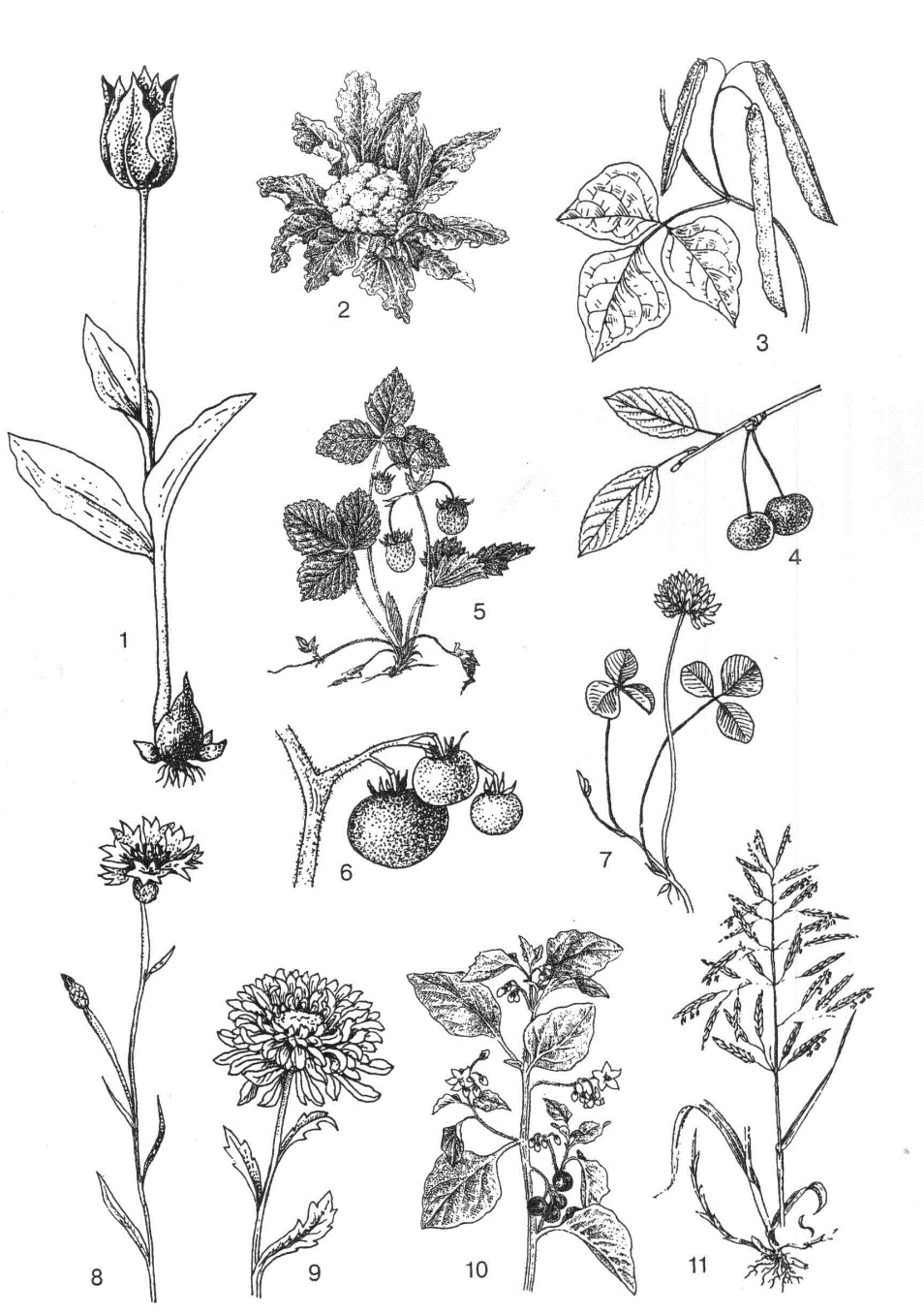 2.Рассмотрите рисунок. Соотнесите условные обозначения (1 – 7) и названия органоидов (А – Ж).А – сократительная вакуольБ – порошицаВ – микронуклеусГ – макронуклеусД – пищеварительная вакуольЕ – клеточный ротЖ – реснички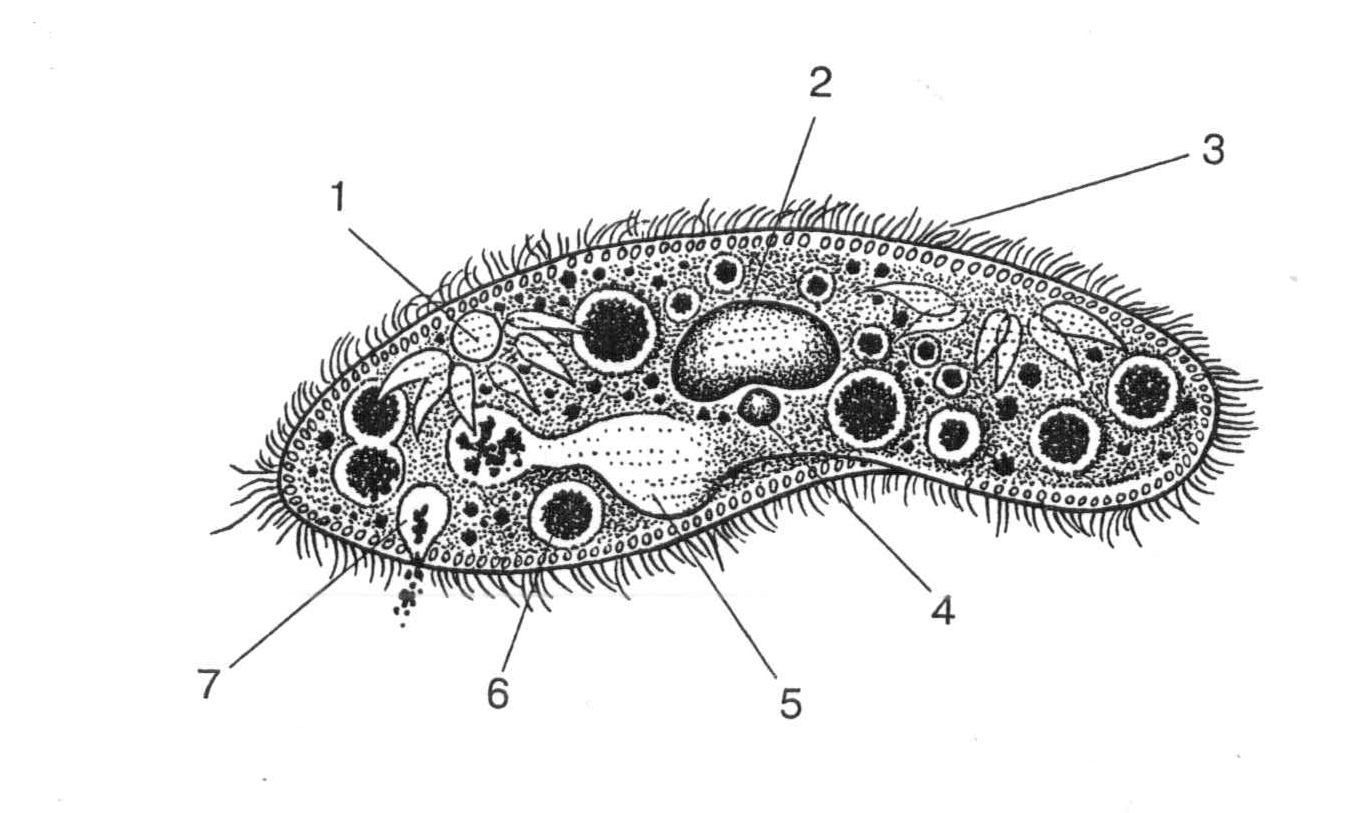 Шифр______________                                             МАТРИЦА ОТВЕТОВна задания теоретического тура муниципального этапа ХХХIII Всероссийской олимпиады школьников по биологии 2017-2018 учебный год. 8 классЗадание 1. (30 баллов)Задание 2. (10 баллов)Задание 3. (10 баллов)Задание 4. (5 баллов)(мах. 2,2 балла)(мах. 2,8 балла)Условные обозначения1234567891011Названия семействУсловные обозначения1234567Название органоидов123456789101-1011-2021-30123451-5№12345678910прав.«ДА»прав.«НЕТ»Условные обозначения1234567891011Названия семействУсловные обозначения1234567Название органоидов